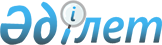 "Бірегей және элиталық тұқымдар, бірінші, екінші және үшінші көбейтілген тұқым өндірушілерді, тұқым өткізушілерді аттестаттау қағидаларын бекiту туралы" Қазақстан Республикасы Ауыл шаруашылығы министрінің міндет атқарушының 2015 жылғы 27 наурыздағы № 4-2/266 бұйрығына өзгерістер енгізу туралыҚазақстан Республикасы Ауыл шаруашылығы министрінің 2020 жылғы 6 мамырдағы № 156 бұйрығы. Қазақстан Республикасының Әділет министрлігінде 2020 жылғы 11 мамырда № 20615 болып тіркелді
      БҰЙЫРАМЫН:
      1. "Бірегей және элиталық тұқымдар, бірінші, екінші және үшінші көбейтілген тұқым өндірушілерді, тұқым өткізушілерді аттестаттау қағидаларын бекiту туралы" Қазақстан Республикасы Ауыл шаруашылығы министрінің міндетін атқарушының 2015 жылғы 27 наурыздағы № 4-2/266 бұйрығына (Қазақстан Республикасының Нормативтік құқықтық актілерін мемлекеттік тіркеу тізілімінде № 11773 болып тіркелген, 2015 жылғы 21 тамызда "Әділет" ақпараттық-құқықтық жүйесінде жарияланған) мынадай өзгерістер енгізілсін:
      кіріспесі мынадай редакцияда жазылсын:
      "Тұқым шаруашылығы туралы" 2003 жылғы 8 ақпандағы Қазақстан Республикасы Заңының 6-бабы 1-тармағының 6) тармақшасына және "Мемлекеттік көрсетілетін қызметтер туралы" 2013 жылғы 15 сәуірдегі Қазақстан Республикасы Заңының 10-бабы 1) тармақшасына сәйкес БҰЙЫРАМЫН:";
      көрсетілген бұйрықпен бекітілген Бірегей және элиталық тұқымдар, бірінші, екінші және үшінші көбейтілген тұқым өндірушілерді, тұқым өткізушілерді аттестаттау қағидалары осы бұйрыққа қосымшаға сәйкес жаңа редакцияда жазылсын.
      2. Қазақстан Республикасы Ауыл шаруашылығы министрлігінің Өсімдік шаруашылығы өнімдерін өндіру және қайта өңдеу департаменті заңнамада белгіленген тәртіппен:
      1) осы бұйрықтың Қазақстан Республикасы Әділет министрлігінде мемлекеттік тіркелуін;
      2) осы бұйрық ресми жарияланғаннан кейін оның Қазақстан Республикасы Ауыл шаруашылығы министрлігінің интернет-ресурсында орналастырылуын қамтамасыз етсін.
      3. Осы бұйрықтың орындалуын бақылау жетекшілік ететін Қазақстан Республикасының Ауыл шаруашылығы вице-министріне жүктелсін.
      4. Осы бұйрық алғашқы ресми жарияланған күнінен кейін күнтізбелік он күн өткен соң қолданысқа енгізіледі.
      "КЕЛІСІЛДІ"
      Қазақстан Республикасы
      Ұлттық экономика министрлігі
      "КЕЛІСІЛДІ"
      Қазақстан Республикасы
      Цифрлық даму, инновациялар 
      және аэроғарыш өнеркәсібі
      министрлігі Бірегей және элиталық тұқымдар, бірінші, екінші және үшінші көбейтілген тұқым өндірушілерді, тұқым өткізушілерді аттестаттау қағидалары 1-тарау. Жалпы ережелер
      1. Осы Бірегей және элиталық тұқымдар, бірінші, екінші және үшінші көбейтілген тұқым өндірушілерді, тұқым өткізушілерді аттестаттау қағидалары (бұдан әрі - Қағидалар) "Тұқым шаруашылығы туралы" 2003 жылғы 8 ақпандағы Қазақстан Республикасы Заңының (бұдан әрі - Тұқым шаруашылығы туралы заң) 6-бабы 1-тармағының 6) тармақшасына, "Мемлекеттік көрсетілетін қызметтер туралы" 2013 жылғы 15 сәуірдегі Қазақстан Республикасы Заңының (бұдан әрі - Заң) 10-бабы 1) тармақшасына сәйкес әзірленді және бірегей және элиталық тұқымдар, бірінші, екінші және үшінші көбейтілген тұқым өндірушілерді, тұқым өткізушілерді аттестаттау тәртібін, сондай-ақ "Бірегей және элиталық тұқымдар, бірінші, екінші және үшінші көбейтілген тұқым өндірушілерді, тұқым өткізушілерді аттестаттау" мемлекеттік қызметін (бұдан әрі - мемлекеттік көрсетілетін қызмет) көрсету тәртібін айқындайды.
      2. Осы Қағидаларда мынадай негізгі ұғымдар пайдаланылады:
      1) аттестаттау туралы куәлiк - мемлекеттiң тұқым шаруашылығы саласындағы аттестатталған субъектiлердiң қызметiн тануын айғақтайтын, өз құзыреті шегінде облыстың (республикалық маңызы бар қаланың, астананың) жергiлiктi атқарушы органы берген құжат;
      2) бірегей тұқымдар - ауыл шаруашылығы өсімдігі сортының авторы, ол уәкілдік берген адам немесе сорттың оригинаторы өсіріп шығарған және элиталық тұқымдарды өндіруге арналған тұқым;
      3) бірінші, екінші және үшінші көбейтілген тұқымдар - элиталық тұқымдардың жылдар бойынша кейіннен көбейтілуі: бірінші жыл - бірінші көбейтілген тұқым, екінші жыл - екінші көбейтілген тұқым, үшінші жыл - үшінші көбейтілген тұқым;
      4) мемлекеттік көрсетілетін қызмет стандарты - мемлекеттік қызмет көрсету ерекшеліктері ескеріле отырып, қызмет көрсету процесінің сипаттамаларын, нысанын, мазмұны мен нәтижесін, сондай-ақ өзге де мәліметтерді қамтитын мемлекеттік қызмет көрсетуге қойылатын негізгі талаптар тізбесі;
      5) өтініш беруші (бұдан әрі - өтініш беруші (көрсетілетін қызметті алушы)) - аттестаттаудан өту және аттестаттау туралы куәлік алу үшін "электрондық үкімет" веб-порталына (бұдан әрі - портал) өтініш берген жеке немесе заңды тұлға;
      6) суперэлиталық тұқымдар - тұқым шаруашылығы саласындағы ұлттық стандарттар мен өзге де нормативтік құжаттардың талаптарына сәйкес келетін және элиталық тұқым өндіруге арналған, көбейту питомнигі түсімінен алынатын бірегей тұқымдарға жататын тұқым;
      7) тұқым өндiрушiлер - Тұқым шаруашылығы туралы заңға сәйкес тұқым шаруашылығы саласындағы қызметтi жүзеге асыратын жеке және заңды тұлғалар;
      8) тұқым өсiру шаруашылығы - жергiлiктi атқарушы орган (көрсетілетін қызметті беруші) аттестаттаған, бiрiншi, екiншi және үшiншi көбейтiлген тұқымдарды өндiру мен өткізуді жүзеге асыратын шаруашылық жүргiзушi субъект;
      9) тұқым өткізуші - жергілікті атқарушы орган (көрсетілетін қызметті беруші) аттестаттаған, ауыл шаруашылығы өсімдіктері тұқымдарының партияларын өткізу және (немесе) тұқымдық несие беру жөніндегі қызметті жүзеге асыратын жеке немесе заңды тұлға;
      10) элиталық тұқымдар - бірегей немесе суперэлиталық тұқымнан алынған және Қазақстан Республикасының тұқым шаруашылығы туралы заңнамасының талаптарына сәйкес келетін ауыл шаруашылығы өсімдіктерінің тұқымдары;
      11) элиталық тұқым өсіру шаруашылығы - жергілікті атқарушы орган (көрсетілетін қызметті беруші) аттестаттаған, элиталық тұқымдарды өндіру мен өткізуді жүзеге асыратын шаруашылық жүргізуші субъект;
      12) "электрондық үкiметтiң" ақпараттық-коммуникациялық инфрақұрылымының операторы (бұдан әрі - оператор) - "Ақпараттандыру туралы" 2015 жылғы 24 қарашадағы Қазақстан Республикасының Заңының 6-бабының 2) тармақшасына сәйкес Қазақстан Республикасының Үкіметі айқындайтын, бекітіліп берілген "электрондық үкiметтiң" ақпараттық-коммуникациялық инфрақұрылымының жұмыс істеуін қамтамасыз ету жүктелген заңды тұлға;
      13) электрондық цифрлық қолтаңба (бұдан әрі - ЭЦҚ) - электрондық цифрлық қолтаңба құралдарымен құрылған және электрондық құжаттың дұрыстығын, оның тиесілілігін және мазмұнының өзгермейтіндігін растайтын электрондық цифрлық таңбалар жиынтығы.
      3. Бірегей тұқым өндірушілерді, элиталық тұқым өсіру шаруашылықтарын, тұқым өсіру шаруашылықтарын, тұқым өткізушілерді аттестаттауды жергілікті атқарушы орган (көрсетілетін қызметті беруші) осы Қағидаларға 1-қосымшаға сәйкес нысан бойынша мәлімделген қызмет түріне сәйкес аттестаттау туралы куәлік бере отырып жүргізеді.
      4. Бірегей тұқым өндірушілерге, элиталық тұқым өсіру шаруашылықтарына, тұқым өсіру шаруашылықтарына, тұқым өткізушілерге аттестаттау жүргізу үшін жергілікті атқарушы органның (көрсетілетін қызметті берушінің) қаулысымен құрамы кемінде бес адамнан (комиссияның төрағасы және төрт мүшесі) тұратын тұрақты жұмыс істейтін аттестаттау комиссиясы (бұдан әрі - комиссия) құрылады.
      Ауыл шаруашылығы саласындағы функцияларды жүзеге асыратын жергілікті атқарушы органның (көрсетілетін қызметті берушінің) құрылымдық бөлімшесі комиссияның жұмыс органы (бұдан әрі - жұмыс органы) болып табылады.
      5. Аттестаттау туралы куәлік өтініш беруші (көрсетілетін қызметті алушы) осы Қағидаларға 2-қосымшада көрсетілген бірегей тұқым өндiрушiлерге, элиталық тұқым өсіру шаруашылықтарына, тұқым өсіру шаруашылықтарына, тұқым өткізушілерге қойылатын талаптарға (бұдан әрі - талаптар) сәйкес келген жағдайда, қызметтің мәлімделген түріне сәйкес беріледі.
      6. Тұқым шаруашылығын аттестаттау туралы куәлік алған және элиталық тұқым өсіру шаруашылықтарына қойылатын талаптарға жауап беретін шаруашылық жүргізуші субъект элиталық тұқым өсіру шаруашылығын аттестаттау туралы куәлік алуға үміткер бола алады.
      Бірегей тұқым өндірушілерге қойылатын талаптарға жауап беретін элиталық тұқым өсіру шаруашылығы бірегей тұқым өндірушіні аттестаттау туралы куәлік алуға үміткер бола алады. 2-тарау. Бірегей тұқым өндірушілерді, элиталық тұқым өсіру шаруашылықтарын, тұқым өсіру шаруашылықтарын, тұқым өткізушілерді аттестаттау тәртібі
      7. Аттестаттаудан өту және аттестаттау туралы куәлікті алу үшін өтініш беруші (көрсетілетін қызметті алушы) электрондық түрде портал арқылы ЭЦҚ-ның көмегімен мынадай құжаттарды жолдайды:
      1) осы Қағидаларға 3-қосымшаға сәйкес нысан бойынша аттестаттау (қайта аттестаттау) жүргізу туралы өтініш (бұдан әрі - өтініш);
      2) осы Қағидаларға 4-қосымшаға сәйкес бірегей тұқым өндірушілерге қойылатын талаптарға сәйкестігі туралы мәліметтер нысаны;
      осы Қағидаларға 5-қосымшаға сәйкес элиталық тұқым өсіру шаруашылықтарына қойылатын талаптарға сәйкестік туралы мәліметтер нысаны;
      осы Қағидаларға 6-қосымшаға сәйкес тұқым өсіру шаруашылықтарына қойылатын талаптарға сәйкестік туралы мәліметтер нысаны;
      осы Қағидаларға 7-қосымшаларға сәйкес тұқым өткізушілерге қойылатын талаптарға сәйкестік туралы мәліметтер нысаны.
      Заңды тұлғалардың филиалдары мен өкілдіктері өз бетінше өтініш береді.
      Өтініш беруші (көрсетілетін қызметті алушы) аумағында шаруашылық жүргізуші субъектінің жер учаскесі және материалдық-техникалық базасы орналасқан жергілікті атқарушы органының (көрсетілетін қызметті берушінің) атына өтініш береді.
      Мемлекеттік қызмет көрсету процесінің сипаттамасын, нысанын, мазмұны мен нәтижесін, сондай-ақ мемлекеттік қызметті көрсету ерекшеліктерін ескере отырып, өзге де мәліметтерді қамтитын аттестаттаудан өту және аттестаттау туралы куәлік алуға арналған негізгі талаптардың тізбесі осы Қағидаларға 8-қосымшаға сәйкес "Бірегей және элиталық тұқымдар, бірінші, екінші және үшінші көбейтілген тұқым өндірушілерді, тұқым өткізушілерді аттестаттау" мемлекеттік көрсетілетін қызмет стандартында баяндалған.
      Жеке тұлғаның жеке басын куәландыратын құжат туралы, заңды тұлғаны тіркеу (қайта тіркеу) туралы мәліметтерді жергілікті атқарушы орган (көрсетілетін қызметті беруші) "электрондық үкімет" шлюзі арқылы тиісті мемлекеттік ақпараттық жүйелерден алады.
      Өтініш беруші (көрсетілетін қызметті алушы) барлық қажетті құжаттарды тапсырған кезде өтініштің қабылданғанын растау ретінде өтініш берушінің (көрсетілетін қызметті алушының) "жеке кабинетінде" мемлекеттік қызметті көрсетуге арналған сұранымның қабылданғаны туралы мәртебе, сондай-ақ мемлекеттік қызметті көрсету нәтижесін алу күні мен уақыты көрсетілген хабарлама көрінеді.
      8. Аттестаттау туралы куәлік немесе мемлекеттік қызмет көрсетуден уәжді бас тарту өтініш тіркелген сәттен бастап 10 (он) жұмыс күні ішінде ресімделеді.
      Өтініш беруші (көрсетілетін қызметті алушы) жұмыс уақыты аяқталғаннан кейін жүгінген жағдайда, өтінішті қабылдау және мемлекеттік қызмет көрсету нәтижесін беру келесі жұмыс күні жүзеге асырылады.
      9. Жұмыс органы кеңсесінің қызметкері өтінішті ол келіп түскен сәттен бастап 30 (отыз) минут ішінде тіркеуді жүзеге асырады және жауапты орындаушыны тағайындайтын жұмыс органының басшысына жібереді.
      Жұмыс органының жауапты орындаушысы өтініш келіп түскен күні ұсынылған құжаттарды Комиссияның қарауына береді.
      Комиссия өтінішті тіркеген сәттен бастап 5 (бес) жұмыс күні ішінде ұсынылған мәліметтердің толықтығын тексереді және жергілікті жерге бара отырып, өтініш берушіге (көрсетілетін қызметті алушыға) осы Қағидаларға 2-қосымшада көрсетілген талаптарға сәйкестігі тұрғысынан (өтініш берушінің (көрсетілетін қызметті алушының) өтініште көрсеткен қызмет түріне сәйкес) зерттеп-қарау жүргізеді.
      Өтініш беруші (көрсетілетін қызметті алушы) мәліметтерді толық ұсынбаған жағдайда, жұмыс органының жауапты орындаушысы жергілікті атқарушы органның (көрсетілетін қызметті берушінің) уәкілетті тұлғасының ЭЦҚ-сы қойылған электрондық құжат нысанында өтінішті одан әрі қараудан уәжді бас тарту дайындайды және оны портал арқылы өтініш берушінің (көрсетілетін қызметті алушының) "жеке кабинетіне" жолдайды.
      10. Өтініш берушіні (көрсетілетін қызметті алушыны) зерттеп-қарау нәтижелері бойынша комиссия 1 (бір) жұмыс күні ішінде осы Қағидаларға 9-қосымшаға сәйкес нысан бойынша бiрегей тұқым өндiрушілерге, элиталық тұқым өсіру шаруашылықтарына, тұқым өсіру шаруашылықтарына, тұқым өткізушілерге қойылатын талаптарға сәйкестікке зерттеп-қарау актісін (бұдан әрі - зерттеп-қарау актісі) екі данада жасайды. Бір данасы комиссияда қалады, екіншісі өтініш берушіге (көрсетілетін қызметті алушыға) беріледі.
      11. Комиссия зерттеп-қарау актісінің негізінде 2 (екі) жұмыс күні ішінде аттестаттау туралы куәлікті беру туралы не аттестаттау туралы куәлікті беруден бас тарту туралы шешім қабылдайды, ол хаттамамен ресімделеді және комиссияның барлық мүшелері қол қояды.
      12. Комиссияның шешімі негізінде 2 (екі) жұмыс күні ішінде өтініш берушінің (көрсетілетін қызметті алушының) "жеке кабинетіне" жергілікті атқарушы органның (көрсетілетін қызметті берушінің) уәкілетті тұлғасының ЭЦҚ-сы қойылған электрондық құжат нысанында осы Қағидаларға 1-қосымшаға сәйкес нысан бойынша аттестаттау туралы куәлік не мемлекеттік қызметті көрсетуден уәжді бас тарту жіберіледі.
      13. Мемлекеттік қызмет көрсету үшін қажетті мәліметтерді қамтитын ақпараттық жүйе істен шыққан жағдайда, жұмыс органы техникалық істен шығу пайда болған сәттен бастап дереу бұл туралы операторды хабардар етеді.
      Бұл жағдайда оператор техникалық проблема туралы еркін нысанда хаттама жасайды және оған жұмыс органы қол қояды.
      Жұмыс органы Заңның 5-бабы 2-тармағының 11) тармақшасына сәйкес мемлекеттік қызметтер көрсету мониторингінің ақпараттық жүйесіне мемлекеттік қызмет көрсету сатысы туралы деректерді енгізуді қамтамасыз етеді.
      14. Мемлекеттік қызметті көрсетуден бас тартуға мыналар негіз болып табылады:
      1) өтініш беруші (көрсетілетін қызметті алушы) аттестаттау жүргізу үшін ұсынған құжаттарын және (немесе) олардағы деректердің (мәліметтердің) дұрыс еместігінің анықталуы;
      2) өтініш берушінің (көрсетілетін қызметті алушының) және (немесе) аттестаттау жүргізу үшін қажетті ұсынылған материалдардың, объектілердің, деректердің және мәліметтердің белгіленген талаптарға сәйкес келмеуі;
      3) өтініш берушіге (көрсетілетін қызметті алушыға) қатысты оның аттестаттау жүргізу қызметіне тыйым салынғаны туралы соттың заңды күшіне енген шешімінің (үкімінің) болуы.
      15. Жергілікті атқарушы орган (көрсетілетін қызметті беруші) аттестаттау туралы куәлікті бергеннен кейін 2 (екі) жұмыс күні ішінде Қазақстан Республикасы Ауыл шаруашылығы министрлігіне осы Қағидаларға 10-қосымшаға сәйкес нысан бойынша аттестатталған тұқым өндірушілер мен өткізушілер туралы ақпарат ұсынады.
      16. Аттестаттау туралы куәліктің қолданысы мынадай жағдайда мерзімінен бұрын тоқтатылады:
      1) өтініш берушінің (көрсетілетін қызметті алушының) аттестаттау туралы куәлікте көзделген қызмет түрінен бас тартуы;
      2) жеке тұлғаның қайтыс болуы. Жұмыс органы мүдделі адам ұсынған қайтыс болғаны туралы куәліктің негізінде аттестаттау туралы куәліктің қолданысын мерзімінен бұрын тоқтатады;
      3) заңды тұлғаның жойылуы.
      Өтініш беруші (көрсетілетін қызметті алушы) жергілікті атқарушы органға (көрсетілетін қызметті берушіге) аттестаттау туралы куәліктің қолданысын мерзімінен бұрын тоқтату туралы жазбаша хабарлама ұсынады. 3-тарау. Аттестаттау туралы куәлікті қайта ресімдеу және бірегей тұқым өндірушілерді, элиталық тұқым өсіру шаруашылықтарын, тұқым өсіру шаруашылықтарын, тұқым өткізушілерді қайта аттестаттауды жүргізу тәртібі
      17. Атауы, аты, әкесiнiң аты (бар болса), тегi не ұйымдық-құқықтық нысаны өзгерген жағдайда, сондай-ақ ауыл шаруашылығы өсімдіктерінің сорттары мен дақылдарының сорттарын ауыстыру және толықтыру кезінде бiрегей тұқым өндiрушi, элиталық тұқым өсіру шаруашылығы, тұқым өсіру шаруашылығы, тұқым өткізуші аттестаттау туралы куәлікті қайта ресімдеу үшін негіз болған өзгерістер туындаған сәттен бастап күнтізбелік 30 (отыз) портал арқылы электрондық түрде мынадай құжаттарды ЭЦҚ-ның көмегімен жібереді:
      1) өтініш берушінің (көрсетілетін қызметті алушының) ЭЦҚ-сымен куәландырылған электрондық құжат нысанында, осы Қағидаларға 11-қосымшаға сәйкес нысан бойынша аттестаттау туралы куәлікті қайта ресімдеу туралы өтініш;
      2) мемлекеттік ақпараттық жүйелерде ақпараты қамтылған құжаттарды қоспағанда, аттестаттау туралы куәлікті қайта ресімдеу үшін негіз болған өзгерістер туралы ақпаратты қамтитын құжаттардың электрондық көшірмелері;
      3) аттестаттау туралы куәліктің электрондық көшірмесі.
      18. Комиссия осы Қағидалардың 17-тармағында көрcетiлген құжаттарды алған сәттен бастап 2 (екі) жұмыс күні ішінде ұсынылған құжаттардың толықтығын тексереді және аттестаттау туралы куәлікті қайта ресімдеу не қайта ресімдеуден бас тарту туралы шешім қабылдайды, ол хаттамамен ресімделеді және оған комиссияның барлық мүшелері қол қояды.
      Осы Қағидалардың 17-тармағында көрсетілген құжаттар топтамасын толық ұсынбау аттестаттау туралы куәлікті қайта ресімдеуден бас тартуға негіз болып табылады.
      19. Комиссияның шешімі негізінде 2 (екі) жұмыс күні ішінде өтініш берушінің (көрсетілетін қызметті алушының) "жеке кабинетіне" жергілікті атқарушы органның (көрсетілетін қызметті берушінің) уәкілетті тұлғасының ЭЦҚ-сы қойылған электрондық құжат нысанында осы Қағидаларға 1-қосымшаға сәйкес нысан бойынша қайта ресімделген аттестаттау туралы куәлік не аттестаттау туралы куәлікті қайта ресімдеуден уәжді бас тарту жіберіледі.
      20. Қайта ресімделген аттестаттау туралы куәлікке жаңа тіркеу нөмірі беріледі.
      Қайта ресімделген аттестаттау туралы куәліктің қолданыс мерзімі бұрын берілген аттестаттау туралы куәліктің қолданыс мерзіміне тең күйінде қалады.
      21. Аттестаттау туралы куәлікті қайта ресімдеуге арналған өтінішті қараудың жалпы мерзімі өтініш тіркелген сәттен бастап 4 (төрт) жұмыс күнін құрайды.
      22. Тұқым шаруашылығы субъектілерін қайта аттестаттау осы Қағидаларда белгіленген талаптарға сәйкес аттестаттаудың туралы куәліктің қолданыс мерзімі аяқталғаннан кейін:
      бірегей тұқым өндірушілер үшін - бес жылда бір рет;
      элиталық тұқым өсіру шаруашылықтары үшін - үш жылда бір рет;
      тұқым өсіру шаруашылықтары үшін - үш жылда бір рет;
      тұқым өткізушілер үшін - екі жылда бір рет өткізіледі.
      23. Осы Қағидаларға 3-қосымшаға сәйкес нысан бойынша қайта аттестаттауға арналған өтінішті бірегей тұқым өндіруші, элиталық тұқым өсіру шаруашылығы, тұқым өсіру шаруашылығы, тұқым өткізуші аттестаттау туралы куәліктің қолданыс мерзімінің аяқталуына күнтізбелік 30 (отыз) күн қалғанда береді. 4-тарау. Жергілікті атқарушы органдардың (көрсетілетін қызметті берушілердің) және (немесе) олардың лауазымды адамдарының, мемлекеттік қызметтер көрсету мәселелері бойынша шешімдеріне, әрекеттеріне (әрекетсіздігіне) шағымдану тәртібі
      24. Мемлекеттік қызмет көрсету мәселелері бойынша жергілікті атқарушы органның (көрсетілетін қызметті берушінің), комиссияның шешіміне, әрекетіне (әрекетсіздігіне) шағым жергілікті атқарушы орган (көрсетілетін қызметті беруші), агроөнеркәсіптік кешенді дамыту саласындағы уәкілетті орган (бұдан әрі - уәкілетті орган) басшысының атына, "Жеке және заңды тұлғалардың өтініштерін қарау тәртібі туралы" 2007 жылғы 12 қаңтардағы Қазақстан Республикасының Заңына сәйкес мемлекеттік қызметтер көрсету сапасын бағалау және бақылау жөніндегі уәкілетті органға беріледі.
      25. Өтініш берушінің (көрсетілетін қызметті алушының) шағымын Заңның 25-бабының 2-тармағына сәйкес:
      жергілікті атқарушы орган (көрсетілетін қызметті беруші), уәкілетті орган - тіркелген күнінен бастап 5 (бес) жұмыс күні ішінде;
      мемлекеттік қызметтер көрсету сапасын бағалау және бақылау жөніндегі уәкілетті орган - тіркелген күнінен бастап 15 (он бес) жұмыс күні ішінде қарауы тиіс.
      26. Жергілікті атқарушы органның (көрсетілетін қызметті берушінің), уәкілетті органның, мемлекеттік қызметтер көрсету сапасын бағалау және бақылау жөніндегі уәкілетті органның шағымды қарау мерзімі Заңның 25-бабының 4-тармағына сәйкес:
      1) шағым бойынша қосымша зерделеу немесе тексеру не жергілікті жерге барып тексеру жүргізу;
      2) қосымша ақпарат алу қажет болған жағдайда 10 (он) жұмыс күнінен аспайтын мерзімге ұзартылады.
      Шағымды қарау мерзімі ұзартылған жағдайда шағымдарды қарау бойынша өкілеттіктер берілген лауазымды адам шағымды қарау мерзімі ұзартылған сәттен бастап 3 (үш) жұмыс күні ішінде шағым берген өтініш берушіге (көрсетілетін қызметті алушыға) ұзарту себептерін көрсете отырып, шағымды қарау мерзімінің ұзартылғаны туралы жазбаша нысанда (шағым қағаз жеткізгіште берілген кезде) немесе электрондық нысанда (шағым электрондық түрде берілген кезде) хабарлайды.
      Өтініш беруші (көрсетілетін қызметті алушы) мемлекеттік қызмет көрсету нәтижелерімен келіспеген жағдайда, көрсетілетін қызметті алушы Қазақстан Республикасының заңнамасында белгіленген тәртіппен сотқа жүгінеді.
      № ____ аттестаттау туралы куәлік
      (кімге)__________________________________________________________________________
      (заңды тұлғаның толық атауы немесе жеке тұлғаның аты, әкесiнiң аты (бар 
      ________________________________________________________________________________
      болса), тегi) 
      ________________________________________________________________________________
      (облыстардың, республикалық маңызы бар қалалардың, астананың жергілікті атқарушы 
      органының толық атауы) 
      аттестаттау комиссиясының 20__ жылғы "___" ____________ № _______ хаттамасы негізінде 
      ________________________________________________________________________________
      (ауыл шаруашылығы өсiмдiгiнiң атауы, сорттардың атауы көрсетіледі)
      ________________________________________________________________________________
      бірегей тұқымдарын, элиталық тұқымдарын, бiрiншi, екiншi және үшiншi көбейтiлген 
      тұқымдарын өндiру және өткізу (тұқым өткiзушiлер үшiн - тек өткізу) қызметін жүзеге асыруға берілді.
      Басшы ____________________________________________ ____________________
      (аты, әкесiнiң аты (бар болса), тегi)            (электрондық 
      цифрлық қолтаңбасы)
      Берiлген күнi: 20__ жылғы "___" _______________.
      20__ жылғы "___" ___________________ дейiн жарамды. Бірегей тұқым өндірушілерге, элиталық тұқым өсіру шаруашылықтарына, тұқым өсіру шаруашылықтарына, тұқым өткізушілерге қойылатын талаптар
      1. Бірегей тұқым өндірушілерге қойылатын талаптар мыналарды қамтиды:
      1) бірегей тұқым өндіруді жүргізу үшін егіс алаңының (суармалы жерлерде - сумен қамтамасыз етілген ауыспалы егістіктің) болуы;
      2) бірегей тұқым өндіру жүргізілетін ауыл шаруашылығы өсімдігінің ерекшеліктерін ескере отырып, нақты топырақты-климаттық аймаққа арналған ғылыми негізделген ұсынымдарға сәйкес салынған және кемінде бір ротациядан өткен, игерілген тұқым шаруашылығы ауыспалы егістерінің болуы*;
      3) жалпы егіс алаңының кемінде 30 пайызын құрайтын тұқым шаруашылығы егістерінің болуы;
      4) бірегей тұқым өндіру (бастапқы тұқым шаруашылығы) бойынша кемінде бес жыл жұмыс тәжірибесінің болуы;
      5) нақты топырақты-климаттық аймаққа арналған ауыл шаруашылығы дақылдарын өңдеп-өсіру бойынша ғылыми негізделген ұсынымдарға сәйкес сорттық агротехниканың болуы;
      6) Қазақстан Республикасы Ауыл шаруашылығы министрлігі Агроөнеркәсіптік кешендегі мемлекеттік инспекция комитеті аумақтық инспекциясының өсімдіктер карантині жөніндегі мемлекеттік инспекторы растаған бірегей тұқым өндірушінің аумағында карантиндік объектілердің болмауы, бұл ретте карантиндік объектілер бірегей тұқым өндірушінің аумағында аттестаттау сәтіне дейін кемінде үш жыл кезеңінде де болмауы тиіс;
      7) кемінде бес жыл жұмыс тәжірибесі бар кемінде дақыл жөніндегі бір маман-селекционердің болуы немесе ауыл шаруашылығы өсімдіктері селекциясы саласындағы ғылыми-зерттеу жұмыстарын жүзеге асыратын жеке немесе заңды тұлғамен бірегей тұқым өндіру бойынша бірлескен жұмысты жүзеге асыруға жасалған шарттың болуы;
      8) кемінде бір агрономның және әр дақыл бойынша маманның, сондай-ақ дақыл мен сорттың тұқым шаруашылығы бойынша жұмысының айрықша әдістерін меңгерген кемінде үш техникалық персонал адамының болуы;
      9) бірегей тұқым өндірудің дақыл мен сорттың биологиялық белгілері мен қасиеттерін ескеретін схемаларға қатаң сәйкестікте қамтамасыз етілуі;
      10) кейіннен элиталық тұқым өндіруді қамтамасыз ету мақсатында бірегей тұқымның жоспарланатын мөлшерін өндіруге қажетті түр-түрде және көлемде сорттың бастапқы тұқымдық материалының (жеміс, жидек дақылдарының және жүзімнің көшетін өндірушілер үшін аналық екпе ағаштардың) болуы;
      11) бастапқы буындарды отырғызу үшін 100 пайыз, суперэлита үшін 50 пайыз қажеттілікте* тұқымдарды сақтандыру қорларының болуы;
      12) бiрегей тұқым өндiру жүргiзiлетiн ауыл шаруашылығы өсiмдiктерi түрлерiнiң бiрегей тұқымдарын өндiру жөнiндегi жұмыстардың бүкіл кешенiн қамтамасыз ету үшiн меншiк, лизинг немесе мүлiктiк жалдау құқығындағы не сенiмгерлiк басқарудағы мамандандырылған селекциялық және тұқым шаруашылығы техникасының болуы;
      13) тұқым партияларын олардың араласуына жол бермей орналастыруға мүмкіндік беретін меншiк, лизинг немесе мүлiктiк жалдау құқығындағы не сенiмгерлiк басқарудағы мамандандырылған қырмандардың, тұқымдарды сақтауға арналған сыйымдылықтардың (қоймалық үй-жайлардың және (немесе) сүрлем үлгісіндегі қоймалардың және (немесе) бункерлердің), арнайы ыдыстың, асфальтталған жабық алаңдардың, жемiс, жидек дақылдары мен жүзiмге арналған көму алаңдарының болуы;
      14) бірегей тұқым өндіру жүргізілетін ауыл шаруашылығы өсімдіктерінің әр сорты бойынша өндірілген, өткізілген және өз шаруашылығында пайдаланылған бірегей тұқымның саны мен сапасын, шыққан тегін есепке алуды (себу, жарамсыз деп тану, сорттық, түрлік және фитопатологиялық отау (тазалау), егістерді қабылдау және (немесе) байқаудан өткізу, бірегей тұқымдарды жинау, кіріске алу, тазалау және өңдеу, өткізу актілері, тұқымдарды есепке алу журналы (ол нөмірленуі, тігілуі және оған тиісті жергілікті атқарушы органның тұқым шаруашылығы жөніндегі мемлекеттік инспекторы қол қоюы тиіс), тұқымдардың кондициялығы туралы куәліктер, тұқымдарға арналған аттестаттар) жүргізу;
      15) сортты шығару әдісін, ата-аналық нысандар, сорт белгілерінің ерекше сипаттамалары туралы мәліметтерді көрсететін сорт жөніндегі құжаттаманы жүргізу;
      16) тұқым шаруашылығы жөніндегі есепке алу материалдарының кемінде бес жыл бойы сақталуын қамтамасыз ету.
      2. Элиталық тұқым өсіру шаруашылықтарына қойылатын талаптар мыналарды қамтиды:
      1) элиталық тұқым өндіру жүргізілетін ауыл шаруашылығы өсімдігінің ерекшеліктерін ескере отырып, нақты топырақты-климаттық аймаққа арналған ғылыми негізделген ұсынымдарға сәйкес салынған және кемінде бір ротациядан өткен, игерілген тұқым шаруашылығы ауыспалы егістерінің болуы*;
      2) нақты топырақты-климаттық аймаққа арналған ауыл шаруашылығы дақылдарын өңдеп-өсіру бойынша ғылыми негізделген ұсынымдарға сәйкес сорттық агротехниканың болуы;
      3) жалпы егіс алаңының кемінде 25 пайызын құрайтын тұқым шаруашылығы егістерінің болуы;
      4) соңғы үш жылдағы өнімділіктің орташа облыстық көрсеткіштен жоғары болуы*;
      5) тұқым шаруашылығы бойынша кемінде үш жыл жұмыс тәжірибесінің болуы;
      6) жалпы өндіріс көлеміндегі қызметтің негізгі түрінің (элиталық тұқым шаруашылығы) үлес салмағын кемінде 25 пайыз қамтамасыз ету; 
      7) тұқым шаруашылығы жүргізілетін өңдеп-өсірілетін дақылдардың саны** 5-тен көп болмауы;
      8) аттестаттау нысанасына сәйкес тұқым шаруашылығы жүргізілетін әр дақыл бойынша сорттардың саны** 5-тен көп болмауы (жүгеріні қоспағанда), жүгері бойынша 9-дан көп болмауы;
      9) суперэлитаны егуге қажеттіліктің 50 пайызы мөлшерінде тұқымның сақтандыру қорларының* болуы;
      10) дақылдар мен сорттар бойынша сорт жаңарту жоспарының болуы;
      11) аудандастырылған сорттар тізбесіне енгізілген сорттар тұқымдарын өсіру жөніндегі схемалардың болуы;
      12) тұқым материалын өсіру жөніндегі жұмыстардың барлық түрлері мен оның сапалық көрсеткіштері көрсетілетін құжаттаманы есепке алу мен жүргізуді ұйымдастыру;
      13) элиталық тұқымның жоспарланған мөлшерін өндіру үшін түр-түрде және көлемде аудандастырылған және (немесе) перспективалы сорттардың бастапқы тұқымдық материалының (бірегей тұқымдардың) болуы;
      14) аттестаттауға өтініш берген сәттен бастап бірегей тұқым өндірушімен кемінде үш жыл мерзіміне және (немесе) тұқым өткізушімен кемінде екі жыл мерзіміне жасалған, элиталық тұқымның жоспарланған көлемін өндіру үшін түр-түрде және көлемде аудандастырылған және (немесе) перспективалы сорттардың бірегей тұқымдарын жеткізу туралы (бірінші ұрпақ будандарын өндірушілер үшін будандарың ата-аналық нысандары, өздігінен тозаңданған желілер және будан популяциялары туралы) шарттың болуы;
      15) ауыл шаруашылығы өсімдіктері селекциясы саласында ғылыми-зерттеу жұмыстарын жүзеге асыратын жеке немесе заңды тұлғамен жасалған элиталық тұқым өндіруді ғылыми сүйемелдеуге арналған шарттың болуы;
      16) элиталық тұқымның жоспарланған көлемiн өндiру жөнiндегi жұмыстар кешенiн қамтамасыз етуге арналған меншiк, лизинг немесе мүлiктiк жалға алу құқығындағы не сенiмгерлiк басқарудағы тұқым тазалайтын техниканы және тұқымды дәрiлеуге арналған техниканы қоса алғанда, ауыл шаруашылығы техникасының болуы;
      17) тұқым партияларын олардың араласуына жол бермей орналастыруға мүмкіндік беретін меншiк, лизинг немесе мүлiктiк жалға алу құқығындағы не сенiмгерлiк басқарудағы мамандандырылған қырмандардың, тұқымдарды сақтауға арналған сыйымдылықтардың (қоймалық үй-жайлардың және (немесе) сүрлем үлгісіндегі қоймалардың және (немесе) бункерлердің), арнайы ыдыстың, асфальтталған жабық алаңдардың, жемiс, жидек дақылдары мен жүзiмге арналған көму алаңдарының болуы;
      18) ауыл шаруашылығы өсімдіктерінің әр сорты бойынша өндірілген, өткізілген және өз шаруашылығында пайдаланылған тұқымның саны мен сапасын, шыққан тегін есепке алуды (себу, егістерді қабылдау және (немесе) байқаудан өткізу, тұқымды жинау, кіріске алу, тазалау және өңдеу, өткізу актілері, тұқымдарға арналған аттестаттар, тұқымдардың кондициялығы туралы куәліктер, тұқымдарды есепке алу журналы (ол нөмірленуі, тігілуі және оған тиісті жергілікті атқарушы органның тұқым шаруашылығы жөніндегі мемлекеттік инспекторы қол қоюы тиіс) жүргізу;
      19) тұқым шаруашылығы бойынша есепке алу материалдарының кемінде үш жыл бойы сақталуын ұйымдастыру;
      20) жоспарланған жұмыстар көлемін білікті түрде орындау үшін тиісті білімі (орта білімнен кейінгі немесе жоғары) бар, штат кестесінде көзделген мамандар санының, оның ішінде кемінде бір агрономның болуы;
      21) Қазақстан Республикасы Ауыл шаруашылығы министрлігі Агроөнеркәсіптік кешендегі мемлекеттік инспекция комитеті аумақтық инспекциясының өсімдіктер карантині жөніндегі мемлекеттік инспекторы растаған элиталық тұқым өсіру шаруашылығының аумағында карантиндік объектілердің болмауы, бұл ретте карантиндік объектілер элиталық тұқым өсіру шаруашылығының аумағында аттестаттау сәтіне дейін кемінде үш жыл кезеңінде де болмауы тиіс;
      22) элиталық тұқым өндiруді жүргiзу үшiн егiстiк алаңының (суармалы жерлерде - сумен қамтамасыз етiлген ауыспалы егiстiктiң) болуы.
      3. Тұқым өсіру шаруашылықтарына қойылатын талаптар мыналарды қамтиды:
      1) тұқым шаруашылығы бойынша кемінде бір жыл жұмыс тәжірибесінің болуы;
      2) бірінші, екінші және үшінші көбейтілген тұқымдарды өндіруді жүргізу үшін егістік алаңының (суармалы жерлерде - сумен қамтамасыз етілген ауыспалы егістіктің) болуы;
      3) бірінші, екінші және үшінші көбейтілген тұқым өндіру жүргізілетін ауыл шаруашылығы өсімдігінің ерекшеліктерін ескере отырып, нақты топырақты-климаттық аймаққа арналған ғылыми негізделген ұсынымдарға сәйкес енгізілген тұқым шаруашылығы ауыспалы егістерінің болуы*; 
      4) жалпы егіс алаңының кемінде 20 пайызын құрайтын тұқым шаруашылығы егістерінің болуы;
      5) тұқым шаруашылығы жүргізілетін өңдеп-өсірілетін дақылдардың саны* 4-тен көп болмауы;
      6) аттестаттау нысанасына сәйкес тұқым шаруашылығы жүргізілетін әр дақыл бойынша сорттардың саны* 5-тен көп болмауы (жүгеріні қоспағанда), жүгері бойынша 9-дан көп болмауы;
      7) аттестаттауға өтініш берген сәттен бастап элиталық тұқым өсіру шаруашылығымен кемінде үш жыл мерзіміне және (немесе) тұқым өткізушімен кемінде екі жыл мерзіміне жасалған, бірінші, екінші және үшінші көбейтілген тұқымдарды өндіру үшін түр-түрде және көлемде аудандастырылған және (немесе) перспективалы сорттардың элиталық тұқымдарын жеткізу туралы шарттың болуы;
      8) ауыл шаруашылығы өсімдіктері селекциясы саласында ғылыми-зерттеу жұмыстарын жүзеге асыратын жеке немесе заңды тұлғамен жасалған бірінші, екінші және үшінші көбейтілген тұқым өндіруді ғылыми сүйемелдеуге арналған шарттың болуы;
      9) нақты агроэкологиялық аймақ үшін ұсынылған ауыл шаруашылығы өсімдіктерін өңдеп-өсіру агротехнологиясын сақтау;
      10) Қазақстан Республикасы Ауыл шаруашылығы министрлігі Агроөнеркәсіптік кешендегі мемлекеттік инспекция комитеті аумақтық инспекциясының өсімдіктер карантині жөніндегі мемлекеттік инспекторы растаған тұқым өсіру шаруашылығы аумағында карантиндік объектілердің болмауы, бұл ретте карантиндік объектілер тұқым өсіру шаруашылығының аумағында аттестаттау сәтіне дейін кемінде үш жыл кезеңінде де болмауы тиіс;
      11) тиісті білімі (орта білімнен кейінгі немесе жоғары) бар кемінде бір агрономның болуы;
      12) дақылдар мен сорттар бойынша сорт жаңарту жоспарының болуы;
      13) бірінші, екінші және үшінші көбейтілген тұқым сорттарын өсіру жөніндегі схемалардың болуы;
      14) бірінші, екінші және үшінші көбейтілген тұқымның жоспарланатын мөлшерін өндіру үшін түр-түрде және көлемде бастапқы тұқым материалының болуы;
      15) бiрiншi, екiншi және үшiншi көбейтiлген тұқымдардың жоспарланатын көлемiн өндiру жөнiндегi барлық жұмыстар кешенiн қамтамасыз ету үшiн меншiк, лизинг немесе мүлiктiк жалға алу құқығындағы не сенiмгерлiк басқарудағы тұқым тазалайтын техниканы және тұқымды дәрiлеуге арналған техниканы қоса алғанда, ауыл шаруашылығы техникасының болуы;
      16) тұқым партияларын олардың араласуына жол бермей орналастыруға мүмкіндік беретін меншiк, лизинг немесе мүлiктiк жалға алу құқығындағы не сенiмгерлiк басқарудағы мамандандырылған қырмандардың, тұқымдарды сақтауға арналған сыйымдылықтардың (қоймалық үй-жайлардың және (немесе) сүрлем үлгісіндегі қоймалардың және (немесе) бункерлердің), арнайы ыдыстың, асфальтталған жабық алаңдардың, жемiс, жидек дақылдары мен жүзiмге арналған көму алаңдарының болуы;
      17) ауыл шаруашылығы өсімдіктерінің әр сорты бойынша өндірілген, өткізілген және өз шаруашылығында пайдаланылған тұқымның саны мен сапасын, шыққан тегін есепке алуды (себу, егістерді қабылдау және (немесе) байқаудан өткізу, тұқымды жинау, кіріске алу, тазалау және өңдеу, өткізу актілері, тұқымдарға арналған аттестаттар, тұқымдарға арналған куәліктер, тұқымдардың кондициялығы туралы куәліктер, тұқымдарды есепке алу журналы (ол нөмірленуі, тігілуі, оған тиісті жергілікті атқарушы органның тұқым шаруашылығы жөніндегі мемлекеттік инспекторы қол қоюы тиіс) жүргізу;
      18) тұқым шаруашылығы бойынша есепке алу материалдарының кемінде бір жыл бойы сақталуын қамтамасыз ету. 
      4. Тұқым өткізушілерге қойылатын талаптар мыналарды қамтиды:
      1) жоспарланған жұмыс көлемін білікті түрде орындау үшін тиісті білімі (орта білімнен кейінгі немесе жоғары) бар, штат кестесінде көзделген мамандар санының, оның ішінде кемінде бір агрономның болуы;
      2) кейіннен өткізу үшін ауыл шаруашылығы өсімдіктерінің тұқымын жеткізу туралы тұқым өндірушілермен (тұқымды шетелдік жеткізушілерден сатып алған (импорт бойынша) жағдайда) жыл сайын жасалатын шарттың болуы; 
      3) тұқым партияларын олардың араласуына жол бермей орналастыруға мүмкіндік беретін меншiк, лизинг немесе мүлiктiк жалға алу құқығындағы не сенiмгерлiк басқарудағы мамандандырылған қырмандардың, тұқымдарды сақтауға арналған сыйымдылықтардың (қоймалық үй-жайлардың және (немесе) сүрлем үлгісіндегі қоймалардың және (немесе) бункерлердің), арнайы ыдыстың, жемiс, жидек дақылдары мен жүзiмге арналған көму алаңдарының болуы;
      4) ауыл шаруашылығы өсiмдiктерiнiң тұқымдарын өңдеу, сақтау және өткiзу жөнiндегi барлық жұмыстар кешенiн қамтамасыз ету үшiн меншiк, лизинг немесе мүлiктiк жалға алу құқығындағы не сенiмгерлiк басқарудағы мамандандырылған техниканың болуы;
      5) ауыл шаруашылығы өсімдіктері тұқымының әр партиясы бойынша өткізілетін тұқымның саны мен сапасын, шыққан тегін есепке алуды, тұқымның құжатталуын, нөмірленуі, тігілуі және тиісті жергілікті атқарушы органның тұқым шаруашылығы жөніндегі мемлекеттік инспекторының қолы қойылуы тиіс тұқымдарды есепке алу журналын жүргізу;
      6) тұқымдарды сақтау және өткізу жөніндегі материалдардың кемінде үш жыл бойы сақталуын қамтамасыз ету;
      7) Қазақстан Республикасының өсімдіктердің қорғалатын сорттарының мемлекеттік тізіліміне енгізілген ауыл шаруашылығы өсімдіктері сорттарының тұқымдарын өткізу кезінде "Селекциялық жетістіктерді қорғау туралы" 1999 жылғы 13 шілдедегі Қазақстан Республикасының Заңына сәйкес патент иесі (лицензиар) тұқым өткізушіге (лицензиатқа) селекциялық жетістікті уақытша пайдалану құқығын беретін лицензиялық шарттың болуы;
      8) Қазақстан Республикасы Ауыл шаруашылығы министрлігі Агроөнеркәсіптік кешендегі мемлекеттік инспекция комитеті аумақтық инспекциясының өсімдіктер карантині жөніндегі мемлекеттік инспекторы растаған карантиндік объектілердің болмауы.
      Ескертпе:
      * талаптар жеміс-жидек дақылдары мен жүзім көшеттерін өндірушілерге қолданылмайды;
      ** талаптар жеміс-жидек дақылдары мен жүзім көшеттерін өндірушілерге, сондай-ақ бір уақытта бірегей тұқым өндіруші де болып табылатын элиталық тұқым өсіру шаруашылықтарына қолданылмайды.
      (кімге)__________________________________________________________________________
      (облыстың (республикалық маңызы бар қалалардың, астананың) 
      жергiлiктi атқарушы органының атауы көрсетiледi) 
      (кімнен)_________________________________________________________________________
      (заңды тұлғаның толық атауы, жеке тұлғаның аты, 
      әкесiнiң аты (бар болса), тегi көрсетiледi (мәліметтер ақпараттық жүйеден тартылады)) Аттестаттау (қайта аттестаттау) жүргізу туралы өтініш
      Бірегей тұқымдар, элиталық тұқымдар, бiрiншi, екiншi және үшiншi көбейтiлген 
      тұқымдар өндiру және өткізу (тұқым өткiзушiлер үшiн - тек өткізу) қызметін жүзеге асыруға 
      аттестаттау (қайта аттестаттау) жүргізуді және аттестаттау туралы куәлік берудi сұраймын
      ________________________________________________________________________________
      (ауыл шаруашылығы өсiмдiгiнiң атауы, сорттардың атауы көрсетiледi) 
      ________________________________________________________________________________
      ________________________________________________________________________________
      Өтініш беруші туралы мәлiметтер: 
      Жеке тұлға үшін: 
      жеке куәлiгi _____________________________________________________________________
      (нөмiрi, кiм және қашан бергені көрсетiледi) 
      ЖСН* __________________________________________________________________________
      мекенжайы ______________________________________________________________________
      (индексi, қаласы, ауданы, облысы, көшесi, үйдiң нөмiрi, телефоны, 
      ________________________________________________________________________________
      факсы,электрондық мекенжайы) 
      банктік деректемелерi _____________________________________________________________
      (шот нөмiрi, банктiң атауы және орналасқан жерi) 
      Заңды тұлға үшін: 
      мемлекеттiк тiркеу (қайта тіркеу) туралы куәлiк немесе анықтама 
      ________________________________________________________________________________
      (нөмiрi және күні көрсетiледi) 
      БСН* ___________________________________________________________________________
      мекенжайы ______________________________________________________________________
      (индексi, қаласы, ауданы, облысы, көшесi, үйдiң нөмiрi, телефоны, факсы, 
      ________________________________________________________________________________
      электрондық мекенжайы) 
      банктік деректемелерi _____________________________________________________________
      (шот нөмiрi, банктiң атауы және орналасқан жерi) 
      Қоса берiлiп отырған құжаттар: _____________________________________________________
      ________________________________________________________________________________
      ________________________________________________________________________________
      Ақпараттық жүйелерде қамтылған, заңмен қорғалатын құпияны құрайтын мәліметтерді 
      пайдалануға келісім беремін. 
      Ұсынылған ақпараттың дұрыстығын растаймын және дұрыс емес мәліметтер ұсынғаным үшін 
      Қазақстан Республикасының заңнамасына сәйкес жауапкершілік туралы хабардармын. 
      Басшы ________________________________________ ______________________________
      (аты, әкесiнiң аты (бар болса), тегi)            (электрондық 
      цифрлық қолтаңбасы) 
      20__ жылғы "___" _____________. 
      Өтiнiш 20__ жылғы "___" ____________________ қарауға қабылданды. 
      ____________________________________________ _____________________
      (аты, әкесiнiң аты (бар болса), тегi)            (электрондық 
      цифрлық қолтаңбасы)
      Ескертпе:
      * аббревиатуралардың толық жазылуы:
      ЖСН - жеке сәйкестендiру нөмiрі;
      БСН - бизнес-сәйкестендiру нөмiрі (оның ішінде шетелдік заңды тұлғаның), заңды тұлғаның бизнес-сәйкестендiру нөмiрі жоқ болған жағдайда, шетелдік заңды тұлға филиалының немесе өкілдігінің бизнес-сәйкестендiру нөмiрі. Бірегей тұқым өндірушілерге қойылатын талаптарға сәйкестік туралы мәліметтер нысаны
      1. Заңды тұлғаның толық атауы немесе жеке тұлғаның аты, әкесiнiң аты (бар болса), тегi
      __________________________________________________________________________
      __________________________________________________________________________
      2. БСН/ЖСН* ______________________________________________________________
      3. Телефоны _______________________________________________________________
      4. Электрондық почтасы _____________________________________________________
      5. Жер учаскесіне арналған сәйкестендіру құжаты _______________________________
      1) жерге арналған акт (құжаттың нөмірі) _______________________________________
      2) жерге арналған актінің берілген күні _________________________________________
      6. Жер учаскесін жалдау шарты:
      кестенің жалғасы
      7. Тұқым өндірумен тікелей айналысатын мамандардың бар-жоғы туралы мәліметтер.
      8. Бірегей тұқым өндіруді жүргізу үшін егістік алаңының (суармалы жерлерде - сумен қамтамасыз етілген ауыспалы егістің) болуы.
      9. Бірегей тұқым өндіру жүргізілетін ауыл шаруашылығы өсімдігінің ерекшеліктерін ескере отырып, нақты топырақты-климаттық аймаққа арналған ғылыми негізделген ұсынымдарға сәйкес салынған және кемінде бір ротациядан өткен игерілген тұқым шаруашылығы ауыспалы егістерінің болуы*.
      10. Жалпы егіс алаңының кемінде 30 пайызы тұқым шаруашылығы егістері болуы.
      11. Бірегей тұқым өндіру (бастапқы тұқым шаруашылығы) бойынша кемінде бес жыл жұмыс тәжірибесінің болуы.
      12. Нақты топырақты-климаттық аймаққа арналған ауыл шаруашылығы дақылдарын өңдеп-өсіру бойынша ғылыми негізделген ұсынымдарға сәйкес сорттық агротехниканың болуы.
      13. Қазақстан Республикасы Ауыл шаруашылығы министрлігі Агроөнеркәсіптік кешендегі мемлекеттік инспекция комитеті аумақтық инспекциясының өсімдіктер карантині жөніндегі мемлекеттік инспекторы растаған бірегей тұқым өндірушінің аумағында карантиндік объектілердің болмауы, бұл ретте карантиндік объектілер бірегей тұқымдар өндірушінің аумағында аттестаттау сәтіне дейін кемінде үш жыл кезеңінде де болмауы тиіс:
      14. Кемінде бес жыл жұмыс тәжірибесі бар кемінде дақыл жөніндегі бір маман-селекционердің болуы немесе ауыл шаруашылығы өсімдіктері селекциясы саласындағы ғылыми-зерттеу жұмыстарын жүзеге асыратын жеке немесе заңды тұлғамен жасалған бірегей тұқым өндіру бойынша бірлескен жұмысты жүзеге асыруға арналған шарттың болуы:
      Ескертпе:
      * аббревиатуралардың толық жазылуы:
      ЖСН - жеке сәйкестендiру нөмiрі;
      БСН - бизнес-сәйкестендiру нөмiрі (оның ішінде шетелдік заңды тұлғаның), заңды тұлғаның бизнес-сәйкестендiру нөмiрі жоқ болған жағдайда, шетелдік заңды тұлға филиалының немесе өкілдігінің бизнес-сәйкестендiру нөмiрі.
      15. Кемінде бір агрономның және әр дақыл бойынша маманның, сондай-ақ дақыл мен сорттың тұқым шаруашылығы бойынша жұмысының айрықша әдістерін меңгерген кемінде үш техникалық персонал адамының болуы.
      16. Дақыл мен сорттың биологиялық белгілері мен қасиеттерін ескеретін схемаларға қатаң сәйкестікте бірегей тұқым өндіруді қамтамасыз ету.
      17. Кейіннен элиталық тұқым өндіруді қамтамасыз ету мақсатында бірегей тұқымның жоспарланатын көлемін өндіруге қажетті түр-түрде және көлемде сорттың бастапқы тұқымдық материалының (жеміс, жидек дақылдарының және жүзімнің көшетін өндірушілер үшін аналық екпе ағаштардың) болуы.
      18. Бастапқы буындарды отырғызу үшін 100 пайыз, суперэлита үшін 50 пайыз қажеттілікте тұқым сақтандыру қорларының болуы.
      19. Бiрегей тұқым өндiру жүргiзiлетiн ауыл шаруашылығы өсiмдiктерi түрлерiнiң бiрегей тұқымдарын өндiру жөнiндегi жұмыстардың бүкіл кешенiн қамтамасыз ету үшiн меншiк, лизинг немесе мүлiктiк жалдау құқығындағы не сенiмгерлiк басқарудағы мамандандырылған селекциялық және тұқым шаруашылығы техникасының болуы.
      20. Тұқым партияларын олардың араласуына жол бермей орналастыруға мүмкіндік беретін меншiк, лизинг немесе мүлiктiк жалдау құқығындағы не сенiмгерлiк басқарудағы мамандандырылған қырмандардың, тұқымдарды сақтауға арналған сыйымдылықтардың (қоймалық үй-жайлардың және (немесе) сүрлем үлгісіндегі қоймалардың және (немесе) бункерлердің), арнайы ыдыстың, асфальтталған жабық алаңдардың, жемiс, жидек дақылдары мен жүзiмге арналған көму алаңдарының болуы.
      21. Бірегей тұқым өндіру жүргізілетін ауыл шаруашылығы өсімдіктерінің әр сорты бойынша өндірілген, өткізілген және өз шаруашылығында пайдаланылған бірегей тұқымның саны мен сапасын, шыққан тегін есепке алуды (себу, жарамсыз деп тану, сорттық, түрлік және фитопатологиялық отау (тазалау), егістерді қабылдау және (немесе) байқаудан өткізу, бірегей тұқымдарды жинау, кіріске алу, тазалау және өңдеу, өткізу актілері, тұқымдарды есепке алу журналы (ол нөмірленуі, тігілуі және оған тиісті жергілікті атқарушы органның тұқым шаруашылығы жөніндегі мемлекеттік инспекторы қол қоюы тиіс), тұқымдардың кондициялығы туралы куәліктер, тұқымдарға арналған аттестаттар) жүргізу.
      22. Сортты шығару әдісін, ата-аналық тегінің нысандары, сорт белгілерінің ерекше сипаттамалары туралы мәліметтерді көрсететін сорт жөніндегі құжаттаманы жүргізу.
      23. Тұқым шаруашылығы жөніндегі есепке алу материалдарының кемінде бес жыл бойы сақталуын қамтамасыз ету.
      Ескертпе:
      * талаптар жеміс-жидек дақылдары мен жүзім көшеттерін өндірушілерге қолданылмайды. Элиталық тұқым өсіру шаруашылықтарына қойылатын талаптарға сәйкестік туралы мәліметтер нысаны
      1. Заңды тұлғаның толық атауы немесе жеке тұлғаның аты, әкесiнiң аты (бар болса), тегi
      __________________________________________________________________________
      2. БСН/ЖСН* ______________________________________________________________
      3. Телефоны _______________________________________________________________
      4. Электрондық почтасы _____________________________________________________
      5. Жер учаскесіне арналған сәйкестендіру құжаты: 
      1) жерге арналған акт (құжаттың нөмірі) _______________________________________
      2) жерге арналған актінің берілген күні _________________________________________
      6. Жер учаскесін жалдау шарты:
      кестенің жалғасы
      7. Тұқым өндірумен тікелей айналысатын мамандардың бар-жоғы туралы мәліметтер:
      8. Элиталық тұқым өндiруді жүргiзу үшiн егiстiк алаңның (суармалы жерлерде - сумен қамтамасыз етiлген ауыспалы егiстiктiң) болуы;
      9. Элиталық тұқым өндіру жүргізілетін ауыл шаруашылығы өсімдігінің ерекшеліктерін ескере отырып, нақты топырақты-климаттық аймаққа арналған ғылыми негізделген ұсынымдарға сәйкес салынған және кемінде бір ротациядан өткен игерілген тұқым шаруашылығы ауыспалы егістерінің болуы*.
      10. Нақты топырақты-климаттық аймаққа арналған ауыл шаруашылығы дақылдарын өңдеп-өсіру бойынша ғылыми негізделген ұсынымдарға сәйкес сорттық агротехниканың болуы.
      11. Жалпы егіс алаңының кемінде 25 пайызы тұқым шаруашылығы егістері болуы.
      12. Соңғы үш жылдағы түсімділіктің орташа облыстық көрсеткіштен жоғары болуы*.
      13. Тұқым шаруашылығы бойынша кемінде үш жыл жұмыс тәжірибесінің болуы.
      14. Жалпы өндіріс көлеміндегі қызметтің негізгі түрінің (элиталық тұқым шаруашылығы) үлес салмағын кемінде 25 пайыз қамтамасыз ету.
      15. Тұқым шаруашылығы жүргізілетін өңдеп-өсірілетін дақылдардың саны** 5-тен көп болмауы.
      16. Аттестаттау нысанасына сәйкес тұқым шаруашылығы жүргізілетін әр дақыл бойынша сорттардың саны** 5-тен көп болмауы (жүгеріні қоспағанда), жүгері бойынша 9-дан көп болмауы.
      17. Суперэлитаны егуге арналған қажеттіліктің 50 пайызы мөлшерінде тұқымның сақтандыру қорларының* болуы.
      18. Дақылдар мен сорттар бойынша сорт жаңарту жоспарының болуы. 
      19. Аудандастырылған сорттар тізбесіне енгізілген сорттар тұқымдарын өңдеп-өсіру жөніндегі схемалардың болуы.
      20. Тұқым материалын өңдеп-өсіру жөніндегі жұмыстардың барлық түрлері мен оның сапалық көрсеткіштерін есепке алуды ұйымдастыру және олар көрсетілетін құжаттаманы жүргізу.
      21. Элиталық тұқымның жоспарланған мөлшерін өндіру үшін түр-түрде және көлемде аудандастырылған және (немесе) перспективалы сорттардың бастапқы тұқым материалының (бірегей тұқымдардың) болуы.
      22. Аттестаттауға өтініш берген сәттен бастап бірегей тұқым өндірушімен кемінде үш жыл мерзіміне және (немесе) тұқым өткізушімен кемінде екі жыл мерзіміне жасалған, элиталық тұқымның жоспарланған көлемін өндіру үшін түр-түрде және көлемде аудандастырылған және (немесе) перспективалы сорттардың бірегей тұқымдарын жеткізу туралы (бірінші ұрпақ будандарын өндірушілер үшін будандарың ата-аналық нысандары, өздігінен тозаңданған желілер және будан популяциялары туралы) шарттың болуы:
      23. Ауыл шаруашылығы өсімдіктері селекциясы саласында ғылыми-зерттеу жұмыстарын жүзеге асыратын жеке немесе заңды тұлғамен жасалған элиталық тұқым өндіруді ғылыми сүйемелдеуге арналған шарттың болуы:
      Ескертпе:
      * аббревиатуралардың толық жазылуы:
      ЖСН - жеке сәйкестендiру нөмiрі;
      БСН - бизнес-сәйкестендiру нөмiрі (оның ішінде шетелдік заңды тұлғаның), заңды тұлғаның бизнес-сәйкестендiру нөмiрі жоқ болған жағдайда, шетелдік заңды тұлға филиалының немесе өкілдігінің бизнес-сәйкестендiру нөмiрі.
      24. Элиталық тұқымның жоспарланған көлемiн өндiру жөнiндегi жұмыстар кешенiн қамтамасыз етуге арналған меншiк, лизинг немесе мүлiктiк жалдау құқығындағы не сенiмгерлiк басқарудағы тұқым тазалайтын техниканы және тұқым дәрiлеуге арналған техниканы қоса алғанда, ауыл шаруашылығы техникасының болуы.
      25. Тұқым партияларын олардың араласуына жол бермей орналастыруға мүмкіндік беретін меншiк, лизинг немесе мүлiктiк жалдау құқығындағы не сенiмгерлiк басқарудағы мамандандырылған қырмандардың, тұқымдарды сақтауға арналған сыйымдылықтардың (қоймалық үй-жайлардың және (немесе) сүрлем үлгісіндегі қоймалардың және (немесе) бункерлердің), арнайы ыдыстың, асфальтталған жабық алаңдардың, жемiс, жидек дақылдары мен жүзiмге арналған көму алаңдарының болуы.
      26. Ауыл шаруашылығы өсімдіктерінің әр сорты бойынша өндірілген, өткізілген және өз шаруашылығында пайдаланылған тұқымның саны мен сапасын, шыққан тегін есепке алуды (себу, егістерді қабылдау және (немесе) байқаудан өткізу, тұқымды жинау, кіріске алу, тазалау және өңдеу, өткізу актілері, тұқымдарға арналған аттестаттар, тұқымдардың кондициялығы туралы куәліктер, тұқымдарды есепке алу журналы (ол нөмірленуі, тігілуі және оған тиісті жергілікті атқарушы органның тұқым шаруашылығы жөніндегі мемлекеттік инспекторының қолы қойылуы тиіс) жүргізу.
      27. Тұқым шаруашылығы бойынша есепке алу материалдарының кемінде үш жыл бойы сақталуын ұйымдастыру.
      28. Жоспарланған жұмыс көлемін білікті түрде орындау үшін тиісті білімі бар (орта білімнен кейінгі немесе жоғары), штат кестесінде көзделген мамандар санының, оның ішінде кемінде бір агрономның болуы.
      29. Қазақстан Республикасы Ауыл шаруашылығы министрлігі Агроөнеркәсіптік кешендегі мемлекеттік инспекция комитеті аумақтық инспекциясының өсімдіктер карантині жөніндегі мемлекеттік инспекторы растаған элиталық тұқым өсіру шаруашылығының аумағында карантиндік объектілердің болмауы, бұл ретте карантиндік объектілер элиталық тұқым өсіру шаруашылығының аумағында аттестаттау сәтіне дейін кемінде үш жыл кезеңінде де болмауы тиіс:
      Ескертпе:
      * талаптар жеміс-жидек дақылдары мен жүзім көшеттерін өндірушілерге қолданылмайды;
      ** талаптар жеміс-жидек дақылдары мен жүзім көшеттерін өндірушілерге, сондай-ақ бір уақытта бірегей тұқым өндіруші де болып табылатын элиталық тұқым өсіру шаруашылықтарына қолданылмайды. Тұқым өсіру шаруашылықтарына қойылатын талаптарға сәйкестік туралы мәліметтер нысаны
      1. Заңды тұлғаның толық атауы немесе жеке тұлғаның аты, әкесiнiң аты (бар болса), тегi 
      __________________________________________________________________________
      __________________________________________________________________________
      2. БСН/ЖСН* ______________________________________________________________
      3. Телефоны _______________________________________________________________
      4. Электрондық почтасы _____________________________________________________
      5. Жер учаскесіне арналған сәйкестендіру құжаты:
      1) жерге арналған акт (құжаттың нөмірі) _______________________________________
      2) жерге арналған актінің берілген күні _________________________________________
      6. Жер учаскесін жалдау шарты:
      кестенің жалғасы
      7. Тұқым өндірумен тікелей айналысатын мамандардың бар-жоғы туралы мәліметтер:
      8. Тұқым шаруашылығы бойынша кемінде бір жыл жұмыс тәжірибесінің болуы.
      9. Бірінші, екінші және үшінші көбейтілген тұқым өндіруді жүргізу үшін егістік алаңының (суармалы жерлерде - сумен қамтамасыз етілген ауыспалы егістіктің) болуы.
      10. Бірінші, екінші және үшінші көбейтілген тұқым өндіру жүргізілетін ауыл шаруашылығы өсімдігінің ерекшеліктерін ескере отырып, нақты топырақты-климаттық аймаққа арналған ғылыми негізделген ұсынымдарға сәйкес енгізілген тұқым шаруашылығы ауыспалы егістерінің болуы*.
      11. Жалпы егіс алаңының кемінде 20 пайызы тұқым шаруашылығы егістері болуы.
      12. Тұқым шаруашылығы жүргізілетін өңдеп-өсірілетін дақылдардың саны* 4-тен көп болмауы.
      13. Аттестаттау нысанасына сәйкес тұқым шаруашылығы жүргізілетін әр дақыл бойынша сорттардың саны* 5-тен көп болмауы (жүгеріні қоспағанда), жүгері бойынша 9-дан көп болмауы.
      14. Аттестаттауға өтініш берген сәттен бастап элиталық тұқым өсіру шаруашылығымен кемінде үш жыл мерзіміне және (немесе) тұқым өткізушімен кемінде екі жыл мерзіміне жасалған, бірінші, екінші және үшінші көбейтілген тұқымдарды өндіру үшін түр-түрде және көлемде аудандастырылған және (немесе) перспективалы сорттардың элиталық тұқымдарын жеткізу туралы шарттың болуы:
      15. Ауыл шаруашылығы өсімдіктері селекциясы саласында ғылыми-зерттеу жұмыстарын жүзеге асыратын жеке немесе заңды тұлғалармен жасалған бірінші, екінші және үшінші көбейтілген тұқым өндіруді ғылыми сүйемелдеуге арналған шарттың болуы:
      Ескертпе:
      * аббревиатуралардың толық жазылуы:
      ЖСН - жеке сәйкестендiру нөмiрі;
      БСН - бизнес-сәйкестендiру нөмiрі (оның ішінде шетелдік заңды тұлғаның), заңды тұлғаның бизнес-сәйкестендiру нөмiрі жоқ болған жағдайда, шетелдік заңды тұлға филиалының немесе өкілдігінің бизнес-сәйкестендiру нөмiрі.
      16. Нақты агроэкологиялық аймақ үшін ұсынылған ауыл шаруашылығы өсімдіктерін өңдеп-өсіру агротехнологиясын сақтау.
      17. Қазақстан Республикасы Ауыл шаруашылығы министрлігі Агроөнеркәсіптік кешендегі мемлекеттік инспекция комитеті аумақтық инспекциясының өсімдіктер карантині жөніндегі мемлекеттік инспекторы растаған тұқым өсіру шаруашылығы аумағында карантиндік объектілердің болмауы, бұл ретте карантиндік объектілер тұқым өсіру шаруашылығының аумағында аттестаттау сәтіне дейін кемінде үш жыл кезеңінде де болмауы тиіс:
      18. Тиісті білімі (орта білімнен кейінгі немесе жоғары) бар кемінде бір агрономның болуы.
      19. Дақылдар мен сорттар бойынша сорт жаңарту жоспарының болуы.
      20. Бірінші, екінші және үшінші көбейтілген тұқым сорттарын өсіру жөніндегі схемалардың болуы.
      21. Бірінші, екінші және үшінші көбейтілген тұқымның жоспарланатын мөлшерін өндіру үшін түр-түрде және көлемде бастапқы тұқым материалының болуы.
      22. Бiрiншi, екiншi және үшiншi көбейтілген тұқымдардың жоспарланатын көлемiн өндiру жөнiндегi барлық жұмыстар кешенiн қамтамасыз ету үшiн меншiк, лизинг немесе мүлiктiк жалдау құқығындағы не сенiмгерлiк басқарудағы тұқым тазалайтын техниканы және тұқымды дәрiлеуге арналған техниканы қоса алғанда, ауыл шаруашылығы техникасының болуы.
      23. Тұқым партияларын олардың араласуына жол бермей орналастыруға мүмкіндік беретін меншiк, лизинг немесе мүлiктiк жалдау құқығындағы не сенiмгерлiк басқарудағы мамандандырылған қырмандардың, тұқымдарды сақтауға арналған сыйымдылықтардың (қоймалық үй-жайлардың және (немесе) сүрлем үлгісіндегі қоймалардың және (немесе) бункерлердің), арнайы ыдыстың, асфальтталған жабық алаңдардың, жемiс, жидек дақылдары мен жүзiмге арналған көму алаңдарының болуы.
      24. Ауыл шаруашылығы өсімдіктерінің әр сорты бойынша өндірілген, өткізілген және өз шаруашылығында пайдаланылған тұқымның саны мен сапасын, шыққан тегін есепке алуды (себу, егістерді қабылдау және (немесе) байқаудан өткізу, тұқымды жинау, кіріске алу, тазалау және өңдеу, өткізу актілері, тұқымдарға арналған аттестаттар, тұқымдарға арналған куәліктер, тұқымдардың конденциялығы туралы куәліктер, тұқымдарды есепке алу журналы (оның нөмірленуі, тігілуі және оған тиісті жергілікті атқарушы органның тұқым шаруашылығы жөнінідегі мемлекеттік инстпекторының қолы қойылуы тиіс) жүргізу.
      25. Тұқым шаруашылығы бойынша есепке алу материалдарының кемінде бір жыл бойы сақталуын қамтамасыз ету.
      Ескертпе:
      * талаптар жеміс-жидек дақылдары мен жүзім көшеттерін өндірушілерге қолданылмайды. Тұқым өткізушілерге қойылатын талаптарға сәйкестік туралы мәліметтер нысаны
      1. Заңды тұлғаның толық атауы немесе жеке тұлғаның аты, әкесiнiң аты (бар болса), тегi 
      __________________________________________________________________________
      __________________________________________________________________________
      2. БСН/ЖСН* ______________________________________________________________
      3. Телефоны _______________________________________________________________
      4. Электрондық почтасы _____________________________________________________
      5. Жоспарланған жұмыс көлемін білікті түрде орындау үшін тиісті білімі (орта білімнен кейінгі немесе жоғары) бар, штат кестесінде көзделген мамандар санының, оның ішінде кемінде бір агрономның болуы:
      6. Кейіннен өткізу үшін ауыл шаруашылығы өсімдіктерінің тұқымын жеткізу туралы тұқым өндірушілермен (тұқымды шетелдік жеткізушілерден сатып алған (импорт бойынша) жағдайда) жыл сайын жасалатын шарттың болуы:
      Ескертпе:
      * аббревиатуралардың толық жазылуы:
      ЖСН - жеке сәйкестендiру нөмiрі;
      БСН - бизнес-сәйкестендiру нөмiрі (оның ішінде шетелдік заңды тұлғаның), заңды тұлғаның бизнес-сәйкестендiру нөмiрі жоқ болған жағдайда, шетелдік заңды тұлға филиалының немесе өкілдігінің бизнес-сәйкестендiру нөмiрі.
      7. Тұқым партияларын олардың араласуына жол бермей орналастыруға мүмкіндік беретін меншiк, лизинг немесе мүлiктiк жалдау құқығындағы не сенiмгерлiк басқарудағы мамандандырылған қырмандардың, тұқымдарды сақтауға арналған сыйымдылықтардың (қоймалық үй-жайлардың және (немесе) сүрлем үлгісіндегі қоймалардың және (немесе) бункерлердің), арнайы ыдыстың, жемiс, жидек дақылдары мен жүзiмге арналған көму алаңдарының болуы.
      8. Ауыл шаруашылығы өсiмдiктерiнiң тұқымдарын өңдеу, сақтау және өткiзу жөнiндегi барлық жұмыстар кешенiн қамтамасыз ету үшiн меншiк, лизинг немесе мүлiктiк жалдау құқығындағы не сенiмгерлiк басқарудағы мамандандырылған техниканың болуы.
      9. Ауыл шаруашылығы өсімдіктері тұқымының әр партиясы бойынша өткізілетін тұқымның саны мен сапасын, шыққан тегін есепке алуды, тұқымның құжатталуын, нөмірленуі, тігілуі және тиісті жергілікті атқарушы органның тұқым шаруашылығы жөніндегі мемлекеттік инспекторының қолы қойылуы тиіс тұқымдарды есепке алу журналын жүргізу.
      10. Тұқымдарды сақтау және өткізу жөніндегі материалдардың кемінде екі жыл бойы сақталуын қамтамасыз ету.
      11. Қазақстан Республикасының қорғалатын өсімдіктер сорттарының мемлекеттік тізіліміне енгізілген ауыл шаруашылығы өсімдіктері сорттарының тұқымдарын өткізген кезде "Селекциялық жетістіктерді қорғау туралы" 1999 жылғы 13 шілдедегі Қазақстан Республикасының Заңына сәйкес патент иесі (лицензиар) тұқым өткізушіге (лицензиатқа) селекциялық жетістікті уақытша пайдалану құқығын беретін лицензиялық шарттың болуы:
      12. Қазақстан Республикасы Ауыл шаруашылығы министрлігі Агроөнеркәсіптік кешендегі мемлекеттік инспекция комитеті аумақтық инспекциясының өсімдіктер карантині жөніндегі мемлекеттік инспекторы растаған карантиндік объектілердің болмауы: "Бірегей және элиталық тұқымдар, бірінші, екінші және үшінші көбейтілген тұқым өндірушілерді, тұқым өткізушілерді аттестаттау" мемлекеттік көрсетілетін қызмет стандарты Бiрегей тұқым өндiрушiлерге, элиталық тұқым өсіру шаруашылықтарына, тұқым өсіру шаруашылықтарына, тұқым өткізушілерге қойылатын талаптарға сәйкестiгiн зерттеп-қарау актiсi
      20__ жылғы "___" __________ № ____
      ________________________________________________________________________________
      облыстың (республикалық маңызы бар қаланың, астананың) жергілікті атқарушы органының 
      20___ жылғы "___" __________ № ________ қаулысымен құрылған комиссия 
      ________________________________________________________________________________
      (заңды тұлғаның толық атауы немесе жеке 
      ________________________________________________________________________________
      тұлғаның аты, әкесiнiң аты (бар болса), тегi көрсетіледі)
      бірегей тұқым өндiрушiлерге, элиталық тұқым өсіру шаруашылықтарына, тұқым өсіру 
      шаруашылықтарына, тұқым өткізушілерге (қажеттісінің астын сызу керек) қойылатын 
      талаптарға сәйкестiгiн зерттеп-қарау нәтижелерi туралы осы актiнi жасады. 
      Зерттеп-қарау нәтижесiнде мыналар анықталды:_______________________________________
      ________________________________________________________________________________
      ________________________________________________________________________________
      ________________________________________________________________________________
      ________________________________________________________________________________
      ________________________________________________________________________________
      (талаптардың әрбiр тармағы бойынша сәйкестiк дәрежесi көрсетiледi) 
      Қорытынды: _____________________________________________________________________
      ________________________________________________________________________________
      ________________________________________________________________________________
      ________________________________________________________________________________
      ________________________________________________________________________________
      Комиссия төрағасы: 
      __________________________________________ ____________________
      (аты, әкесінің аты (бар болса), тегі, лауазымы)                  (қолы) 
      Комиссия мүшелерi: 
      __________________________________________________ ____________ 
      (аты, әкесінің аты (бар болса), тегі, лауазымы)                  (қолы) 
      __________________________________________________ ____________ 
      (аты, әкесінің аты (бар болса), тегі, лауазымы)                  (қолы) 
      __________________________________________________ ____________ 
      (аты, әкесінің аты (бар болса), тегі, лауазымы)                  (қолы) 
      __________________________________________________ ____________ 
      (аты, әкесінің аты (бар болса), тегі, лауазымы)                  (қолы) Аттестатталған тұқым өндірушілер және өткізушілер туралы ақпарат
      (кімнен) ________________________________________________________________________
      (заңды тұлғаның толық атауы немесе жеке тұлғаның аты, 
      ________________________________________________________________________________
      әкесінің аты (бар болса), тегі көрсетіледі (мәліметтер ақпараттық жүйеден тартылады)) Аттестаттау туралы куәлікті қайта ресімдеу туралы өтініш
      ________________________________________________________________________________
      (қайта ресімдеуге негіз көрсету) 
      байланысты 20 __ жылғы "____" ___________ № ________ аттестаттау туралы 
      куәлікті қайта ресімдеуді сұраймын. 
      Мекенжайы: _____________________________________________________________________
      (индексі, облысы, ауданы, қаласы (ауылы), көшесі, үй нөмірі, 
      ________________________________________________________________________________
      телефоны, электрондық мекенжайы) 
      Қоса беріліп отырған құжаттар: 
      ________________________________________________________________________________
      ________________________________________________________________________________
      Басшы: _______________________________________ ___________________ 
      (аты, әкесінің аты (бар болса), тегі)            (электрондық 
      цифрлық қолтаңбасы) 
      Толтырылған күні: 20 __ жылғы "____" ______________ 
      Ақпараттық жүйелерде қамтылған заңмен қорғалатын құпияны құрайтын мәліметтерді 
      пайдалануға келісім беремін. 
      Ұсынылған ақпараттың дұрыстығын растаймын және дұрыс емес мәліметтер бергенім үшін 
      Қазақстан Республикасының заңнамасына сәйкес жауапкершілік туралы хабардармын. 
      Өтініш 20 ____ жылғы "____" ________________ қарауға қабылданды. 
      ___________________________________________ ______________________ 
      (аты, әкесінің аты (бар болса), тегі)            (электрондық 
      цифрлық қолтаңбасы)
					© 2012. Қазақстан Республикасы Әділет министрлігінің «Қазақстан Республикасының Заңнама және құқықтық ақпарат институты» ШЖҚ РМК
				
      Қазақстан Республикасының
Ауыл шаруашылығы министрі

С. Омаров
Қазақстан Республикасы
Ауыл шаруашылығы
министрінің
2020 жылғы 6 мамырдағы № 156
Бұйрығына
қосымшаҚазақстан Республикасы
Ауыл шаруашылығы
министрінің
міндетін атқарушының
2015 жылғы 27 наурыздағы
№ 4-2/266 бұйрығымен
бекітілгенБірегей және элиталық
тұқымдар, бiрiншi, екiншi және
үшiншi көбейтiлген тұқым
өндiрушiлердi, тұқым
өткiзушiлердi аттестаттау
қағидаларына
1-қосымшаНысанБірегей және элиталық
тұқымдар, бiрiншi, екiншi және
үшiншi көбейтiлген тұқым
өндiрушiлердi, тұқым
өткiзушiлердi аттестаттау
қағидаларына
2-қосымшаБірегей және элиталық
тұқымдар, бiрiншi, екiншi және
үшiншi көбейтiлген тұқым
өндiрушiлердi, тұқым
өткiзушiлердi аттестаттау
қағидаларына
3-қосымшаНысанБірегей және элиталық
тұқымдар, бiрiншi, екiншi және
үшiншi көбейтiлген тұқым
өндiрушiлердi, тұқым
өткiзушiлердi аттестаттау
қағидаларына
4-қосымша
№
Кадастрлық нөмірі
Жылжымайтын мүлік объектісінің мекенжайы
Меншік иесі (құқық иеленуші)
Құқық туындайтын негіз
Жалдау мерзімі
1
2
3
4
5
6
Жер учаскесінің алаңы (гектар)
Жерлердің санаты
Нысаналы мақсаты
Пайдалануға қойылған шектеулер мен ауыртпалықтар
Жер учаскесінің бөлінетіндігі
Жоспар шекарасындағы бөгде жер учаскелері
7
8
9
10
11
12
№
Маманның аты, әкесінің аты (бар болса), тегі
Бiлiмi бойынша мамандығы
Лауазымы
Мамандығы бойынша жұмыс өтiлi
1
2
3
4
5
№
Қорытынды нөмірі
Қорытынды күні
Қазақстан Республикасы Ауыл шаруашылығы министрлігі Агроөнеркәсіптік кешендегі мемлекеттік инспекция комитеті аумақтық инспекциясының өсімдіктер карантині жөніндегі мемлекеттік инспекторының аты, әкесінің аты (бар болса), тегі
Қорытынды тұжырымы
1
2
3
4
5
№
Шарт нөмірі
Күні
Заңды тұлғаның толық атауы/жеке тұлғаның аты, әкесінің аты (бар болса), тегі
БСН/ЖСН*
Мекенжайы
1
2
3
4
5
6Бірегей және элиталық
тұқымдар, бiрiншi, екiншi және
үшiншi көбейтiлген тұқым
өндiрушiлердi, тұқым
өткiзушiлердi аттестаттау
қағидаларына
5-қосымша
№
Кадастрлық нөмірі
Жылжымайтын мүлік объектісінің мекенжайы
Меншік иесі (құқық иеленуші)
Құқық туындайтын негіз
Жалдау мерзімі
1
2
3
4
5
6
Жер учаскесінің алаңы (гектар)
Жерлердің санаты
Нысаналы мақсаты
Пайдалануға қойылған шектеулер мен ауыртпалықтар
Жер учаскесінің бөлінетіндігі
Жоспар шекарасындағы бөгде жер учаскелері
7
8
9
10
11
12
№
Маманның аты, әкесінің аты (бар болса), тегі
Бiлiмi бойынша мамандығы
Лауазымы
Мамандығы бойынша жұмыс өтiлi
1
2
3
4
5
№
Шарттың нөмірі
Күні
Тұқым жеткізушінің толық атауы
БСН/ЖСН*
Мекенжайы
1
2
3
4
5
6
№
Шарттың нөмірі
Күні
Заңды тұлғаның толық атауы/жеке тұлғаның аты, әкесінің аты (бар болса), тегі
БСН/ЖСН*
Мекенжайы
1
2
3
4
5
6
№
Қорытынды нөмірі
Қорытынды күні
Қазақстан Республикасы Ауыл шаруашылығы министрлігі Агроөнеркәсіптік кешендегі мемлекеттік инспекция комитеті аумақтық инспекциясының өсімдіктер карантині жөніндегі мемлекеттік инспекторының аты, әкесінің аты (бар болса), тегі
Қорытынды тұжырымы
1
2
3
4
5Бірегей және элиталық
тұқымдар, бiрiншi, екiншi және
үшiншi көбейтiлген тұқым
өндiрушiлердi, тұқым
өткiзушiлердi аттестаттау
қағидаларына
6-қосымша
№
Кадастрлық нөмірі
Жылжымайтын мүлік объектісінің мекенжайы
Меншік иесі (құқық иеленуші)
Құқық туындайтын негіз
Жалдау мерзімі
1
2
3
4
5
6
Жер учаскесінің алаңы (гектар)
Жерлердің санаты
Нысаналы мақсаты
Пайдалануға қойылған шектеулер мен ауыртпалықтар
Жер учаскесінің бөлінетіндігі
Жоспар шекарасындағы бөгде жер учаскелері
7
8
9
10
11
12
№
Маманның аты, әкесінің аты (бар болса), тегі
Бiлiмi бойынша мамандығы
Лауазымы
Мамандығы бойынша жұмыс өтiлi
1
2
3
4
5
№
Шарт нөмірі
Күні
Тұқым жеткізушінің толық атауы
БСН/ЖСН*
Мекенжайы
1
2
3
4
5
6
№
Шарт нөмірі
Күні
Заңды тұлғаның толық атауы/жеке тұлғаның аты, әкесінің аты (бар болса), тегі
БСН/ЖСН*
Мекенжайы
1
2
3
4
5
6
№
Қорытынды нөмірі
Қорытынды күні
Қазақстан Республикасы Ауыл шаруашылығы министрлігі Агроөнеркәсіптік кешендегі мемлекеттік инспекция комитеті аумақтық инспекциясының өсімдіктер карантині жөніндегі мемлекеттік инспекторының аты, әкесінің аты (бар болса), тегі
Қорытынды тұжырымы
1
2
3
4
5Бірегей және элиталық
тұқымдар, бiрiншi, екiншi және
үшiншi көбейтiлген тұқым
өндiрушiлердi, тұқым
өткiзушiлердi аттестаттау
қағидаларына
7-қосымша
№
Маманның аты, әкесінің аты (бар болса), тегі
Бiлiмi бойынша мамандығы
Лауазымы
Мамандығы бойынша жұмыс өтiлi
1
2
3
4
5
№
Шарт нөмірі
Күні
Тұқым жеткізушінің толық атауы
БСН/ЖСН*
Мекенжайы
1
2
3
4
5
6
№
Лицензиялық шарттың нөмірі
Күні
1
2
3
№
Қорытынды нөмірі
Қорытынды күні
Қазақстан Республикасы Ауыл шаруашылығы министрлігі Агроөнеркәсіптік кешендегі мемлекеттік инспекция комитеті аумақтық инспекциясының өсімдіктер карантині жөніндегі мемлекеттік инспекторының аты, әкесінің аты (бар болса), тегі
Қорытынды тұжырымы
1
2
3
4
5Бірегей және элиталық
тұқымдар, бiрiншi, екiншi және
үшiншi көбейтiлген тұқым
өндiрушiлердi, тұқым
өткiзушiлердi аттестаттау
қағидаларына
8-қосымша
1
Көрсетілетін қызметті берушінің атауы
Облыстардың, Нұр-Сұлтан, Алматы және Шымкент қалаларының жергілікті атқарушы органдары (бұдан әрі - көрсетілетін қызметті беруші).
2
Мемлекеттік көрсетілетін қызметті ұсыну тәсілдері (қол жеткізу арналары)
Жеке және заңды тұлғалардың (бұдан әрі - көрсетілетін қызметті алушы) өтініштерін қабылдау және мемлекеттік қызмет көрсету нәтижелерін беру www.egov.kz "электрондық үкімет" веб-порталы (бұдан әрі - портал) арқылы жүзеге асырылады.
3
Мемлекеттік қызметті көрсету мерзімі
Аттестаттаудан, қайта аттестаттаудан өту және аттестаттау туралы куәлік алу үшін 10 жұмыс күні ішінде. 

Аттестаттау туралы куәлікті қайта ресімдеу кезінде - өтініш тіркелген сәттен бастап 4 жұмыс күні ішінде.
4
Мемлекеттік қызметті көрсету нысаны
Электрондық (ішінара автоматтандырылған).
5
Мемлекеттік қызметті көрсету нәтижесі
Аттестаттау туралы куәлік, не мемлекеттік қызметті көрсетуден бас тарту туралы уәжді жауап.

Мемлекеттік қызметті көрсету нәтижесін беру нысаны: электрондық.
6
Мемлекеттік қызмет көрсету кезінде көрсетілетін қызметті алушыдан алынатын төлем мөлшері және Қазақстан Республикасының заңнамасында көзделген жағдайларда оны алу тәсілдері
Тегін.
7
Жұмыс кестесі
1) порталдың - жөндеу жұмыстарымен байланысты техникалық үзілістерді қоспағанда, тәулік бойы (көрсетілетін қызметті алушы Қазақстан Республикасының еңбек заңнамасына және "Қазақстан Республикасындағы мерекелер туралы" 2001 жылғы 13 желтоқсандағы Қазақстан Республикасы Заңының (бұдан әрі - Заң) 5-бабына сәйкес жұмыс уақыты аяқталғаннан кейін, демалыс және мереке күндері жүгінген жағдайда, өтініштерді қабылдау және мемлекеттік қызмет көрсету нәтижелерін беру келесі жұмыс күні жүзеге асырылады;

2) көрсетілетін қызметті беруші - Қазақстан Республикасының еңбек заңнамасына және Заңның 5-бабына сәйкес демалыс және мереке күндерін қоспағанда, дүйсенбі - жұма аралығында сағат 13.00-ден 14.30-ға дейінгі түскі үзіліспен сағат 9.00-ден 18.30-ға дейін.

Мемлекеттік қызметті көрсету орындарының мекенжайлары:

1) тиісті көрсетілетін қызметті берушінің интернет-ресурсында;

2) мемлекеттік органдардың https://beta.egov.kz интернет-ресурсының бірыңғай платформасында.
8
Мемлекеттік қызмет көрсету үшін қажетті құжаттар тізбесі
Аттестаттаудан, қайта аттестаттаудан өту және аттестаттау туралы куәлік алу үшін:

1) Бірегей және элиталық тұқымдар, бiрiншi, екiншi және үшiншi көбейтiлген тұқым өндiрушiлердi, тұқым өткiзушiлердi аттестаттау қағидаларына (бұдан әрі - Қағидалар) 3-қосымшаға сәйкес нысан бойынша аттестаттау (қайта аттестаттау) жүргізу туралы өтініш;

2) Қағидаларға 4-қосымшаға сәйкес бірегей тұқым өндірушілерге қойылатын талаптарға сәйкестік туралы мәліметтер нысаны;

Қағидаларға 5-қосымшаға сәйкес элиталық тұқым өсіру шаруашылықтарына қойылатын талаптарға сәйкестік туралы мәліметтер нысаны;

Қағидаларға 6-қосымшаға сәйкес тұқым өсіру шаруашылықтарына қойылатын талаптарға сәйкестік туралы мәліметтер нысаны;

Қағидаларға 7-қосымшаға сәйкес тұқым өткізушілерге қойылатын талаптарға сәйкестік туралы мәліметтер нысаны.

Аттестаттау туралы куәлікті қайта ресімдеу үшін:

1) Қағидаларға 11-қосымшаға сәйкес нысан бойынша аттестаттау туралы куәлікті қайта ресімдеу туралы өтініш;

2) ақпараты мемлекеттік ақпараттық жүйелерде қамтылған құжаттарды қоспағанда, аттестаттау туралы куәлікті қайта ресімдеу үшін негіз болған өзгерістер туралы ақпаратты қамтитын құжаттардың электрондық көшірмелері;

3) аттестаттау туралы куәліктің электрондық көшірмесі.
9
Қазақстан Республикасының заңнамасымен белгіленген мемлекеттік қызметті көрсетуден бас тартуға негіздер 
1) көрсетілетін қызметті алушы аттестаттау жүргізу үшін ұсынған құжаттардың және (немесе) олардағы деректердің (мәліметтердің) дұрыс еместігінің анықталуы;

2) көрсетілетін қызметті алушының және (немесе) аттестаттау жүргізу үшін қажетті ұсынылған материалдардың, объектілердің, деректер мен мәліметтердің Қағидаларда белгіленген талаптарға сәйкес келмеуі;

3) көрсетілетін қызметті алушыға қатысты оның аттестаттау жүргізу қызметіне тыйым салынғаны туралы соттың заңды күшіне енген шешімінің (үкімінің) болуы.
10
Мемлекеттік қызметті, оның ішінде электрондық нысанда көрсетілетін мемлекеттік қызметті көрсетудің ерекшелектері ескеріле отырып қойылатын өзге де талаптар
Көрсетілетін қызметті алушының мемлекеттік қызмет көрсету тәртібі мен мәртебесі туралы ақпаратты қашықтықтан қол жеткізу режимінде порталдағы "жеке кабинеті", сондай-ақ мемлекеттік қызметтер көрсету мәселелері жөніндегі бірыңғай байланыс орталығы арқылы алуға мүмкіндігі бар. 

Мемлекеттік қызмет көрсету мәселелері жөніндегі анықтама қызметінің байланыс телефондары: 8 (7172) 701 998, мемлекеттік қызметтер көрсету мәселелері жөніндегі бірыңғай байланыс орталығы: 1414.Бірегей және элиталық
тұқымдар, бiрiншi, екiншi және
үшiншi көбейтiлген тұқым
өндiрушiлердi, тұқым
өткiзушiлердi аттестаттау
қағидаларына
9-қосымшаНысанБірегей және элиталық
тұқымдар, бiрiншi, екiншi және
үшiншi көбейтiлген тұқым
өндiрушiлердi, тұқым
өткiзушiлердi аттестаттау
қағидаларына
10-қосымшаНысанҚазақстан Республикасы
Ауыл шаруашылығы
министрлігі
№
Аттестатталған шаруашылықтың атауы
Басшының аты, әкесінің аты (бар болса), тегі, байланыс деректері (жұмыс және ұялы телефоны, электрондық почтасының мекенжайы), орналасқан жерінің мекенжайы (индексі, облысы, қаласы, ауданы, кенті, ауылы, көшесі)
Аттестаттау туралы куәлік

20__ жылғы "___"_______ № __
Аттестаттау туралы куәлік

20__ жылғы "___"_______ № __
Аттестаттау туралы куәлік

20__ жылғы "___"_______ № __
Аттестаттау туралы куәлік

20__ жылғы "___"_______ № __
Дақыл атауы
Сорт
№
Аттестатталған шаруашылықтың атауы
Басшының аты, әкесінің аты (бар болса), тегі, байланыс деректері (жұмыс және ұялы телефоны, электрондық почтасының мекенжайы), орналасқан жерінің мекенжайы (индексі, облысы, қаласы, ауданы, кенті, ауылы, көшесі)
бірегей тұқым өндірушіні
элиталық тұқым өсіру шаруашылығын
тұқым өсіру шаруашылығын
тұқым өткізушілерді
Дақыл атауы
Сорт
1
2
3
4
5
6
7
8
9Бірегей және элиталық
тұқымдар, бiрiншi, екiншi және
үшiншi көбейтiлген тұқым
өндiрушiлердi, тұқым
өткiзушiлердi аттестаттау
қағидаларына
11-қосымшаНысан